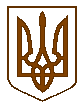 КИЇВСЬКА МІСЬКА РАДА
ІІ сесія ІХ скликання РІШЕННЯ 										ПРОЄКТ____________ № ______________Про внесення змін до рішення Київської міської ради від 08.12.2020 №8/8 «Про перелік та персональний склад постійних комісій Київської міської ради ІХ скликання» (у редакції рішення Київської міської ради від 15.06.2023       № 6493/6534)Відповідно до пункту 2 частини першої статті 26, статті 47 Закону України «Про місцеве самоврядування в Україні», Закону України «Про статус депутатів місцевих рад», рішення Київської міської ради від 04.11.2021 № 3135/3176 «Про Регламент Київської міської ради», Київська міська радаВИРІШИЛА:1. Внести до Переліку та персонального складу постійних комісій Київської міської ради ІХ скликання, затвердженого рішенням Київської міської ради від 08.12.2020 №8/8 (у редакції рішення Київської міської ради від 15.06.2023 № 6493/6534) такі зміни:1.1. Постійну комісію Київської міської ради з питань транспорту, зв’язку та реклами доповнити позицією 6:«6. ЛЕВІН Володимир Ілліч».2. Оприлюднити це рішення відповідно до вимог чинного законодавства України.3. Контроль за виконанням цього рішення покласти на постійну комісію Київської міської ради з питань регламенту, депутатської етики та запобігання корупції.Київський міський голова					Віталій КЛИЧКОПОДАННЯ:Депутат Київської міської ради				 	Володимир ЛЕВІНПОГОДЖЕНО:Постійна комісія Київської міської радиз питань регламенту, депутатської етикита запобігання корупціїГолова комісії								  Леонід ЄМЕЦЬСекретар комісії							            Вячеслав НЕПОПНачальник управлінняправового забезпечення діяльностіКиївської міської ради					Валентина ПОЛОЖИШНИК